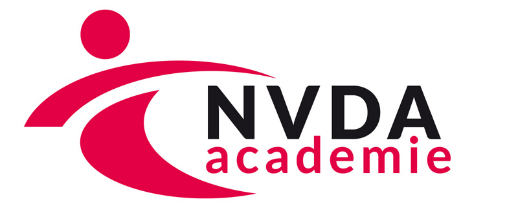 Inhoud Training Veiligheid in gezinnenOchtend09:30 uur	welkom, verwachtingen en voorstellen	
10:00 uur	Signaleren van zorgen over een kind en/of gezin 
10:30 uur	Verantwoordelijkheden, taken en grenzen van de doktersassistent
11:00 uur	Theorie kindermishandeling
11:30 uur	Handelen volgens de verbeterde Meldcode huiselijk geweld en kindermishandeling
12:00 uur	Werken met het afwegingskader in relatie tot de Beroepscode Doktersassistenten.
 12:30 uur	Omgaan met dilemma’sPauze13:15 uur	Samenwerken met collega’s en externe partners (Veilig Thuis, Wijkteams, CJG) 
13:45 uur	Omgaan met eigen normen en waarden
14:15 uur	Theorie partnergeweld
15:00 uur	Werken met het analysemodel: Signs of Safety
15:30 uur	Eigen casuïstiek
16:30 uur	Afronden en ophalen leeropbrengst17:00 uur	Einde